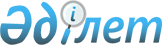 О внесении изменений в решение маслихата от 27 декабря 2013 года № 166 "О районном бюджете на 2014-2016 годы"
					
			Утративший силу
			
			
		
					Решение маслихата Узункольского района Костанайской области от 6 августа 2014 года № 214. Зарегистрировано Департаментом юстиции Костанайской области 13 августа 2014 года № 5003. Утратило силу в связи с истечением срока действия (письмо маслихата Узункольского района Костанайской области от 9 января 2015 года № 5)

      Сноска. Утратило силу в связи с истечением срока действия (письмо маслихата Узункольского района Костанайской области от 09.01.2015 № 5).      В соответствии статьями 106, 109 Бюджетного кодекса Республики Казахстан от 4 декабря 2008 года, статьей 6 Закона Республики Казахстан "О местном государственном управлении и самоуправлении в Республике Казахстан" от 23 января 2001 года, Узункольский районный маслихат РЕШИЛ:



      1. Внести в решение маслихата от 27 декабря 2013 года № 166 "О районном бюджете на 2014-2016 годы" (зарегистрировано в Реестре государственной регистрации нормативных правовых актов за № 4375, опубликовано 3 января 2014 года в газете "Нұрлы жол") следующие изменения:



      пункт 1 указанного решения изложить в новой редакции:

      "1. Утвердить районный бюджет Узункольского района на 2014-2016 годы согласно приложениям 1, 2 и 3 соответственно, в том числе на 2014 год в следующих объемах:



      1) доходы – 1813183,0 тысячи тенге, в том числе по:

      налоговым поступлениям – 440485,0 тысяч тенге;

      неналоговым поступлениям – 4041,0 тысяча тенге;

      поступления от продажи основного капитала – 3474,0 тысячи тенге;

      поступлениям трансфертов – 1365183,0 тысячи тенге;



      2) затраты – 1836578,8 тысяч тенге;



      3) чистое бюджетное кредитование – 15053,5 тысячи тенге, в том числе:

      бюджетные кредиты – 20772,0 тысячи тенге;

      погашение бюджетных кредитов – 5718,5 тысяч тенге;



      4) сальдо по операциям с финансовыми активами – 0,0 тысяч тенге;



      5) дефицит (профицит) бюджета – -38449,3 тысяч тенге;



      6) финансирование дефицита (использование профицита) бюджета – 38449,3 тысяч тенге.";



      пункт 3 указанного решения изложить в новой редакции:

      "3. Учесть, что в районном бюджете на 2014 год предусмотрено поступление средств из областного бюджета на реализацию Дорожной карты занятости - 2020 в сумме 23459,7 тысяч тенге.";



      приложения 1, 2, 5 к указанному решению изложить в новой редакции согласно приложениям 1, 2, 3 к настоящему решению.



      2. Настоящее решение вводится в действие с 1 января 2014 года.      Председатель очередной сессии

      Узункольского районного маслихата          А. Алимбаев      Секретарь Узункольского

      районного маслихата                        В. Вербовой      СОГЛАСОВАНО      Руководитель

      государственного учреждения

      "Отдел финансов Узункольского района"

      __________________ У. Наурузбаева      Заведующая сектором бюджетного

      отдела государственного учреждения

      "Отдел экономики и бюджетного

      планирования Узункольского района"

      ________________ Г. Бобрешова

 

Приложение 1           

к решению маслихата       

от 6 августа 2014 года № 214  Приложение 1           

к решению маслихата       

от 27 декабря 2013 года № 166   Районный бюджет на 2014 год

Приложение 2           

к решению маслихата       

от 6 августа 2014 года № 214  Приложение 2           

к решению маслихата        

от 27 декабря 2013 года № 166   Районный бюджет на 2015 год

Приложение 3          

к решению маслихата       

от 6 августа 2014 года № 214  Приложение 5           

к решению маслихата        

от 27 декабря 2013 года № 166   Бюджетные программы поселка, села, сельского округа на 2014 год
					© 2012. РГП на ПХВ «Институт законодательства и правовой информации Республики Казахстан» Министерства юстиции Республики Казахстан
				КатегорияКатегорияКатегорияКатегорияКатегорияСумма, тысяч тенгеКлассКлассКлассКлассСумма, тысяч тенгеПодклассПодклассПодклассСумма, тысяч тенгеНАИМЕНОВАНИЕСумма, тысяч тенгеI. Доходы1813183,01Налоговые поступления440485,001Подоходный налог194212,02Индивидуальный подоходный налог194212,003Социальный налог128131,01Социальный налог128131,004Налоги на собственность99651,01Налоги на имущество51506,03Земельный налог6650,04Налог на транспортные средства33255,05Единый земельный налог8240,005Внутренние налоги на товары, работы и услуги16125,02Акцизы1994,03Поступления за использование природных и других ресурсов9528,04Сборы за ведение предпринимательской и профессиональной деятельности4528,05Налог на игорный бизнес75,008Обязательные платежи, взимаемые за совершение юридически значимых действий и (или) выдачу документов уполномоченными на то государственными органами или должностными лицами2366,01Государственная пошлина2366,02Неналоговые поступления4041,001Доходы от государственной собственности513,05Доходы от аренды имущества, находящегося в государственной собственности513,004Штрафы, пени, санкции, взыскания, налагаемые государственными учреждениями, финансируемыми из государственного бюджета, также содержащимися и финансируемыми из бюджета (сметы расходов) Национального Банка Республики Казахстан2812,01Штрафы, пени, санкции, взыскания, налагаемые государственными учреждениями, финансируемыми из государственного бюджета, а также содержащимися и финансируемыми из бюджета (сметы расходов) Национального Банка Республики Казахстан, за исключением поступлений от организаций нефтяного сектора2812,006Прочие неналоговые поступления716,01Прочие неналоговые поступления716,03Поступления от продажи основного капитала3474,001Продажа государственного имущества, закрепленного за государственными учреждениями1625,01Продажа государственного имущества, закрепленного за государственными учреждениями1625,003Продажа земли и нематериальных активов1849,01Продажа земли1740,02Продажа нематериальных активов109,04Поступления трансфертов1365183,002Трансферты из вышестоящих органов государственного управления1365183,02Трансферты из областного бюджета1365183,0Функциональная группаФункциональная группаФункциональная группаФункциональная группаФункциональная группаСумма, тысяч тенгеФункциональная подгруппаФункциональная подгруппаФункциональная подгруппаФункциональная подгруппаСумма, тысяч тенгеАдминистратор бюджетных программАдминистратор бюджетных программАдминистратор бюджетных программСумма, тысяч тенгеПрограммаПрограммаСумма, тысяч тенгеНАИМЕНОВАНИЕСумма, тысяч тенгеII. Затраты1836578,801Государственные услуги общего характера255402,11Представительные, исполнительные и другие органы, выполняющие общие функции государственного управления230178,0112Аппарат маслихата района (города областного значения)11186,0001Услуги по обеспечению деятельности маслихата района (города областного значения)11186,0122Аппарат акима района (города областного значения)78757,0001Услуги по обеспечению деятельности акима района (города областного значения)78472,0003Капитальные расходы государственного органа285,0123Аппарат акима района в городе, города районного значения, поселка, села, сельского округа140235,0001Услуги по обеспечению деятельности акима района в городе, города районного значения, поселка, села, сельского округа131435,0022Капитальные расходы государственного органа8800,02Финансовая деятельность13394,1452Отдел финансов района (города областного значения)13394,1001Услуги по реализации государственной политики в области исполнения бюджета района (города областного значения) и управления коммунальной собственностью района (города областного значения)10474,9011Учет, хранение, оценка и реализация имущества, поступившего в коммунальную собственность1021,0018Капитальные расходы государственного органа1898,25Планирование и статистическая деятельность11830,0453Отдел экономики и бюджетного планирования района (города областного значения)11830,0001Услуги по реализации государственной политики в области формирования и развития экономической политики, системы государственного планирования и управления района (города областного значения)11830,002Оборона3109,01Военные нужды3109,0122Аппарат акима района (города областного значения)3109,0005Мероприятия в рамках исполнения всеобщей воинской обязанности3109,004Образование1174161,41Дошкольное воспитание и обучение95544,0464Отдел образования района (города областного значения)95544,0009Обеспечение деятельности организаций дошкольного воспитания и обучения73650,0040Реализация государственного образовательного заказа в дошкольных организациях образования21894,02Начальное, основное среднее и общее среднее образование1015010,9123Аппарат акима района в городе, города районного значения, поселка, села, сельского округа2894,0005Организация бесплатного подвоза учащихся до школы и обратно в сельской местности2894,0464Отдел образования района (города областного значения)1012116,9003Общеобразовательное обучение1000582,9006Дополнительное образование для детей11534,09Прочие услуги в области образования63606,5464Отдел образования района (города областного значения)63606,5001Услуги по реализации государственной политики на местном уровне в области образования9664,0005Приобретение и доставка учебников, учебно-методических комплексов для государственных учреждений образования района (города областного значения)9637,0012Капитальные расходы государственного органа1283,8015Ежемесячная выплата денежных средств опекунам (попечителям) на содержание ребенка-сироты (детей-сирот), и ребенка (детей), оставшегося без попечения родителей 7495,0067Капитальные расходы подведомственных государственных учреждений и организаций35526,706Социальная помощь и социальное обеспечение82473,32Социальная помощь65832,3451Отдел занятости и социальных программ района (города областного значения)65832,3002Программа занятости20361,0005Государственная адресная социальная помощь3823,0007Социальная помощь отдельным категориям нуждающихся граждан по решениям местных представительных органов10503,3010Материальное обеспечение детей-инвалидов, воспитывающихся и обучающихся на дому1334,0014Оказание социальной помощи нуждающимся гражданам на дому11779,0016Государственные пособия на детей до 18 лет16717,0017Обеспечение нуждающихся инвалидов обязательными гигиеническими средствами и предоставление услуг специалистами жестового языка, индивидуальными помощниками в соответствии с индивидуальной программой реабилитации инвалида1315,09Прочие услуги в области социальной помощи и социального обеспечения16641,0451Отдел занятости и социальных программ района (города областного значения)15981,0001Услуги по реализации государственной политики на местном уровне в области обеспечения занятости и реализации социальных программ для населения15671,0011Оплата услуг по зачислению, выплате и доставке пособий и других социальных выплат310,0458Отдел жилищно-коммунального хозяйства, пассажирского транспорта и автомобильных дорог района (города областного значения)660,0050Реализация Плана мероприятий по обеспечению прав и улучшению качества жизни инвалидов660,007Жилищно-коммунальное хозяйство83351,11Жилищное хозяйство31639,7458Отдел жилищно-коммунального хозяйства, пассажирского транспорта и автомобильных дорог района (города областного значения)8180,0003Организация сохранения государственного жилищного фонда180,0004Обеспечение жильем отдельных категорий граждан8000,0464Отдел образования района (города областного значения)23459,7026Ремонт объектов в рамках развития городов и сельских населенных пунктов по Дорожной карте занятости 202023459,72Коммунальное хозяйство14606,4458Отдел жилищно-коммунального хозяйства, пассажирского транспорта и автомобильных дорог района (города областного значения)3000,0012Функционирование системы водоснабжения и водоотведения3000,0466Отдел архитектуры, градостроительства и строительства района (города областного значения)11606,4058Развитие системы водоснабжения и водоотведения в сельских населенных пунктах11606,43Благоустройство населенных пунктов37105,0123Аппарат акима района в городе, города районного значения, поселка, села, сельского округа1543,0011Благоустройство и озеленение населенных пунктов1543,0458Отдел жилищно-коммунального хозяйства, пассажирского транспорта и автомобильных дорог района (города областного значения)35562,0015Освещение улиц в населенных пунктах15047,0016Обеспечение санитарии населенных пунктов5000,0018Благоустройство и озеленение населенных пунктов15515,008Культура, спорт, туризм и информационное пространство93330,81Деятельность в области культуры27778,0455Отдел культуры и развития языков района (города областного значения)27778,0003Поддержка культурно-досуговой работы27778,02Спорт12759,0465Отдел физической культуры и спорта района (города областного значения)12759,0001Услуги по реализации государственной политики на местном уровне в сфере физической культуры и спорта3931,0005Развитие массового спорта и национальных видов спорта1796,0006Проведение спортивных соревнований на районном (города областного значения) уровне1914,0007Подготовка и участие членов сборных команд района (города областного значения) по различным видам спорта на областных спортивных соревнованиях5118,03Информационное пространство25328,1455Отдел культуры и развития языков района (города областного значения)21648,1006Функционирование районных (городских) библиотек14288,0007Развитие государственного языка и других языков народа Казахстана7360,1456Отдел внутренней политики района (города областного значения)3680,0002Услуги по проведению государственной информационной политики через газеты и журналы2535,0005Услуги по проведению государственной информационной политики через телерадиовещание1145,09Прочие услуги по организации культуры, спорта, туризма и информационного пространства27465,7455Отдел культуры и развития языков района (города областного значения)21969,7001Услуги по реализации государственной политики на местном уровне в области развития языков и культуры6463,0010Капитальные расходы государственного органа1761,7032Капитальные расходы подведомственных государственных учреждений и организаций13745,0456Отдел внутренней политики района (города областного значения)5496,0001Услуги по реализации государственной политики на местном уровне в области информации, укрепления государственности и формирования социального оптимизма граждан4166,0003Реализация мероприятий в сфере молодежной политики1245,0006Капитальные расходы государственного органа85,010Сельское, водное, лесное, рыбное хозяйство, особо охраняемые природные территории, охрана окружающей среды и животного мира, земельные отношения61193,01Сельское хозяйство24043,0453Отдел экономики и бюджетного планирования района (города областного значения)6397,0099Реализация мер по оказанию социальной поддержки специалистов6397,0462Отдел сельского хозяйства района (города областного значения)12006,0001Услуги по реализации государственной политики на местном уровне в сфере сельского хозяйства12006,0473Отдел ветеринарии района (города областного значения)5640,0001Услуги по реализации государственной политики на местном уровне в сфере ветеринарии4748,0006Организация санитарного убоя больных животных450,0007Организация отлова и уничтожения бродячих собак и кошек401,0010Проведение мероприятий по идентификации сельскохозяйственных животных41,06Земельные отношения7149,0463Отдел земельных отношений района (города областного значения)7149,0001Услуги по реализации государственной политики в области регулирования земельных отношений на территории района (города областного значения)7149,09Прочие услуги в области сельского, водного, лесного, рыбного хозяйства, охраны окружающей среды и земельных отношений30001,0473Отдел ветеринарии района (города областного значения)30001,0011Проведение противоэпизоотических мероприятий30001,011Промышленность, архитектурная, градостроительная и строительная деятельность6377,02Архитектурная, градостроительная и строительная деятельность6377,0466Отдел архитектуры, градостроительства и строительства района (города областного значения)6377,0001Услуги по реализации государственной политики в области строительства, улучшения архитектурного облика городов, районов и населенных пунктов области и обеспечению рационального и эффективного градостроительного освоения территории района (города областного значения)6377,012Транспорт и коммуникации23355,01Автомобильный транспорт23355,0123Аппарат акима района в городе, города районного значения, поселка, села, сельского округа7785,0013Обеспечение функционирования автомобильных дорог в городах районного значения, поселках, селах, сельских округах7785,0458Отдел жилищно-коммунального хозяйства, пассажирского транспорта и автомобильных дорог района (города областного значения)15570,0023Обеспечение функционирования автомобильных дорог15570,013Прочие49229,03Поддержка предпринимательской деятельности и защита конкуренции4809,0469Отдел предпринимательства района (города областного значения)4809,0001Услуги по реализации государственной политики на местном уровне в области развития предпринимательства и промышленности4809,09Прочие44420,0123Аппарат акима района в городе, города районного значения, поселка, села, сельского округа21780,0040Реализация мер по содействию экономическому развитию регионов в рамках Программы "Развитие регионов"21780,0452Отдел финансов района (города областного значения)2480,0012Резерв местного исполнительного органа района (города областного значения)2480,0458Отдел жилищно-коммунального хозяйства, пассажирского транспорта и автомобильных дорог района (города областного значения)20160,0001Услуги по реализации государственной политики на местном уровне в области жилищно-коммунального хозяйства, пассажирского транспорта и автомобильных дорог6683,0013Капитальные расходы государственного органа90,0067Капитальные расходы подведомственных государственных учреждений и организаций13387,014Обслуживание долга7,51Обслуживание долга7,5452Отдел финансов района (города областного значения)7,5013Обслуживание долга местных исполнительных органов по выплате вознаграждений и иных платежей по займам из областного бюджета7,515Трансферты4589,61Трансферты4589,6452Отдел финансов района (города областного значения)4589,6006Возврат неиспользованных (недоиспользованных) целевых трансфертов4589,6III. Чистое бюджетное кредитование15053,5Бюджетные кредиты20772,010Сельское, водное, лесное, рыбное хозяйство, особо охраняемые природные территории, охрана окружающей среды и животного мира, земельные отношения20772,01Сельское хозяйство20772,0453Отдел экономики и бюджетного планирования района (города областного значения)20772,0006Бюджетные кредиты для реализации мер социальной поддержки специалистов20772,0КатегорияКатегорияКатегорияКатегорияКатегорияСумма, тысяч тенгеКлассКлассКлассКлассСумма, тысяч тенгеПодклассПодклассПодклассСумма, тысяч тенгеНАИМЕНОВАНИЕСумма, тысяч тенге5Погашение бюджетных кредитов5718,501Погашение бюджетных кредитов5718,51Погашение бюджетных кредитов, выданных из государственного бюджета5718,513Погашение бюджетных кредитов, выданных из местного бюджета физическим лицам5718,5IV. Сальдо по операциям с финансовыми активами0,0V. Дефицит (профицит) бюджета-38449,3VI. Финансирование дефицита (использование профицита) бюджета38449,3КатегорияКатегорияКатегорияКатегорияКатегорияСумма, тысяч тенгеКлассКлассКлассКлассСумма, тысяч тенгеПодклассПодклассПодклассСумма, тысяч тенгеНАИМЕНОВАНИЕСумма, тысяч тенгеI. Доходы1926503,01Налоговые поступления457941,001Подоходный налог219075,02Индивидуальный подоходный налог219075,003Социальный налог136980,01Социальный налог136980,004Налоги на собственность85039,01Налоги на имущество40447,03Земельный налог6895,04Налог на транспортные средства29457,05Единый земельный налог8240,005Внутренние налоги на товары, работы и услуги14715,02Акцизы2034,03Поступления за использование природных и других ресурсов8918,04Сборы за ведение предпринимательской и профессиональной деятельности3623,05Налог на игорный бизнес140,008Обязательные платежи, взимаемые за совершение юридически значимых действий и (или) выдачу документов уполномоченными на то государственными органами или должностными лицами2132,01Государственная пошлина2132,02Неналоговые поступления3327,001Доходы от государственной собственности327,05Доходы от аренды имущества, находящегося в государственной собственности327,006Прочие неналоговые поступления3000,01Прочие неналоговые поступления3000,03Поступления от продажи основного капитала5000,001Продажа государственного имущества, закрепленного за государственными учреждениями700,01Продажа государственного имущества, закрепленного за государственными учреждениями700,003Продажа земли и нематериальных активов4300,01Продажа земли4300,04Поступления трансфертов1460235,002Трансферты из вышестоящих органов государственного управления1460235,02Трансферты из областного бюджета1460235,0Функциональная группаФункциональная группаФункциональная группаФункциональная группаФункциональная группаСумма,

тысяч тенгеФункциональная подгруппаФункциональная подгруппаФункциональная подгруппаФункциональная подгруппаСумма,

тысяч тенгеАдминистратор бюджетных программАдминистратор бюджетных программАдминистратор бюджетных программСумма,

тысяч тенгеПрограммаПрограммаСумма,

тысяч тенгеНАИМЕНОВАНИЕСумма,

тысяч тенгеII. Затраты1926503,001Государственные услуги общего характера233993,01Представительные, исполнительные и другие органы, выполняющие общие функции государственного управления199960,0112Аппарат маслихата района (города областного значения)11264,0001Услуги по обеспечению деятельности маслихата района (города областного значения)11264,0122Аппарат акима района (города областного значения)61053,0001Услуги по обеспечению деятельности акима района (города областного значения)61053,0123Аппарат акима района в городе, города районного значения, поселка, села, сельского округа127643,0001Услуги по обеспечению деятельности акима района в городе, города районного значения, поселка, села, сельского округа127643,02Финансовая деятельность22252,0452Отдел финансов района (города областного значения)22252,0001Услуги по реализации государственной политики в области исполнения бюджета района (города областного значения) и управления коммунальной собственностью района (города областного значения)10123,0011Учет, хранение, оценка и реализация имущества, поступившего в коммунальную собственность129,0028Приобретение имущества в коммунальную собственность12000,05Планирование и статистическая деятельность11781,0453Отдел экономики и бюджетного планирования района (города областного значения)11781,0001Услуги по реализации государственной политики в области формирования и развития экономической политики, системы государственного планирования и управления района (города областного значения)11781,002Оборона2127,01Военные нужды2127,0122Аппарат акима района (города областного значения)2127,0005Мероприятия в рамках исполнения всеобщей воинской обязанности2127,004Образование1126778,01Дошкольное воспитание и обучение76351,0464Отдел образования района (города областного значения)76351,0009Обеспечение деятельности организаций дошкольного воспитания и обучения70146,0040Реализация государственного образовательного заказа в дошкольных организациях образования6205,02Начальное, основное среднее и общее среднее образование1021830,0123Аппарат акима района в городе, города районного значения, поселка, села, сельского округа3348,0005Организация бесплатного подвоза учащихся до школы и обратно в сельской местности3348,0464Отдел образования района (города областного значения)1018482,0003Общеобразовательное обучение1007528,0006Дополнительное образование для детей10954,09Прочие услуги в области образования28597,0464Отдел образования района (города областного значения)28597,0001Услуги по реализации государственной политики на местном уровне в области образования10304,0005Приобретение и доставка учебников, учебно-методических комплексов для государственных учреждений образования района (города областного значения)10312,0015Ежемесячная выплата денежных средств опекунам (попечителям) на содержание ребенка-сироты (детей-сирот), и ребенка (детей), оставшегося без попечения родителей7663,0022Выплата единовременных денежных средств казахстанским гражданам, усыновившим (удочерившим) ребенка (детей)-сироту и ребенка (детей), оставшегося без попечения родителей318,006Социальная помощь и социальное обеспечение80001,02Социальная помощь63827,0451Отдел занятости и социальных программ района (города областного значения)63827,0002Программа занятости18304,0005Государственная адресная социальная помощь2775,0007Социальная помощь отдельным категориям нуждающихся граждан по решениям местных представительных органов10921,0010Материальное обеспечение детей-инвалидов, воспитывающихся и обучающихся на дому1428,0014Оказание социальной помощи нуждающимся гражданам на дому12514,0016Государственные пособия на детей до 18 лет16478,0017Обеспечение нуждающихся инвалидов обязательными гигиеническими средствами и предоставление услуг специалистами жестового языка, индивидуальными помощниками в соответствии с индивидуальной программой реабилитации инвалида1407,09Прочие услуги в области социальной помощи и социального обеспечения16174,0451Отдел занятости и социальных программ района (города областного значения)16174,0001Услуги по реализации государственной политики на местном уровне в области обеспечения занятости и реализации социальных программ для населения15843,0011Оплата услуг по зачислению, выплате и доставке пособий и других социальных выплат331,007Жилищно-коммунальное хозяйство69277,02Коммунальное хозяйство28210,0458Отдел жилищно-коммунального хозяйства, пассажирского транспорта и автомобильных дорог района (города областного значения)3210,0012Функционирование системы водоснабжения и водоотведения3210,0466Отдел архитектуры, градостроительства и строительства района (города областного значения)25000,0058Развитие системы водоснабжения и водоотведения в сельских населенных пунктах25000,03Благоустройство населенных пунктов41067,0123Аппарат акима района в городе, города районного значения, поселка, села, сельского округа407,0011Благоустройство и озеленение населенных пунктов407,0458Отдел жилищно-коммунального хозяйства, пассажирского транспорта и автомобильных дорог района (города областного значения)40660,0015Освещение улиц в населенных пунктах10379,0016Обеспечение санитарии населенных пунктов5350,0018Благоустройство и озеленение населенных пунктов24931,008Культура, спорт, туризм и информационное пространство74981,01Деятельность в области культуры25671,0455Отдел культуры и развития языков района (города областного значения)25671,0003Поддержка культурно-досуговой работы25671,02Спорт14487,0465Отдел физической культуры и спорта района (города областного значения)14487,0001Услуги по реализации государственной политики на местном уровне в сфере физической культуры и спорта4213,0005Развитие массового спорта и национальных видов спорта 2589,0006Проведение спортивных соревнований на районном (города областного значения) уровне2048,0007Подготовка и участие членов сборных команд района (города областного значения) по различным видам спорта на областных спортивных соревнованиях5637,03Информационное пространство23140,0455Отдел культуры и развития языков района (города областного значения)19203,0006Функционирование районных (городских) библиотек12771,0007Развитие государственного языка и других языков народа Казахстана6432,0456Отдел внутренней политики района (города областного значения)3937,0002Услуги по проведению государственной информационной политики через газеты и журналы2712,0005Услуги по проведению государственной информационной политики через телерадиовещание1225,09Прочие услуги по организации культуры, спорта, туризма и информационного пространства11683,0455Отдел культуры и развития языков района (города областного значения)6513,0001Услуги по реализации государственной политики на местном уровне в области развития языков и культуры6171,0032Капитальные расходы подведомственных государственных учреждений и организаций342,0456Отдел внутренней политики района (города областного значения)5170,0001Услуги по реализации государственной политики на местном уровне в области информации, укрепления государственности и формирования социального оптимизма граждан4379,0003Реализация мероприятий в сфере молодежной политики791,010Сельское, водное, лесное, рыбное хозяйство, особо охраняемые природные территории, охрана окружающей среды и животного мира, земельные отношения61533,01Сельское хозяйство24261,0453Отдел экономики и бюджетного планирования района (города областного значения)6560,0099Реализация мер по оказанию социальной поддержки специалистов6560,0462Отдел сельского хозяйства района (города областного значения)11994,0001Услуги по реализации государственной политики на местном уровне в сфере сельского хозяйства11994,0473Отдел ветеринарии района (города областного значения)5707,0001Услуги по реализации государственной политики на местном уровне в сфере ветеринарии4784,0006Организация санитарного убоя больных животных450,0007Организация отлова и уничтожения бродячих собак и кошек429,0010Проведение мероприятий по идентификации сельскохозяйственных животных44,06Земельные отношения7271,0463Отдел земельных отношений района (города областного значения)7271,0001Услуги по реализации государственной политики в области регулирования земельных отношений на территории района (города областного значения)7271,09Прочие услуги в области сельского, водного, лесного, рыбного хозяйства, охраны окружающей среды и земельных отношений30001,0473Отдел ветеринарии района (города областного значения)30001,0011Проведение противоэпизоотических мероприятий30001,011Промышленность, архитектурная, градостроительная и строительная деятельность6301,02Архитектурная, градостроительная и строительная деятельность6301,0466Отдел архитектуры, градостроительства и строительства района (города областного значения)6301,0001Услуги по реализации государственной политики в области строительства, улучшения архитектурного облика городов, районов и населенных пунктов области и обеспечению рационального и эффективного градостроительного освоения территории района (города областного значения)6301,012Транспорт и коммуникации13384,01Автомобильный транспорт13384,0458Отдел жилищно-коммунального хозяйства, пассажирского транспорта и автомобильных дорог района (города областного значения)13384,0023Обеспечение функционирования автомобильных дорог13384,013Прочие258128,03Поддержка предпринимательской деятельности и защита конкуренции5124,0469Отдел предпринимательства района (города областного значения)5124,0001Услуги по реализации государственной политики на местном уровне в области развития предпринимательства и промышленности 5124,09Прочие253004,0123Аппарат акима района в городе, города районного значения, поселка, села, сельского округа21780,0040Реализация мер по содействию экономическому развитию регионов в рамках Программы "Развитие регионов"21780,0452Отдел финансов района (города областного значения)4663,0012Резерв местного исполнительного органа района (города областного значения)4663,0458Отдел жилищно-коммунального хозяйства, пассажирского транспорта и автомобильных дорог района (города областного значения)42271,0001Услуги по реализации государственной политики на местном уровне в области жилищно-коммунального хозяйства, пассажирского транспорта и автомобильных дорог6663,0067Капитальные расходы подведомственных государственных учреждений и организаций35608,0466Отдел архитектуры, градостроительства и строительства района (города областного значения)184290,0077Развитие инженерной инфраструктуры в рамках Программы "Развитие регионов"184290,0III. Чистое бюджетное кредитование-5718,0Бюджетные кредиты0,010Сельское, водное, лесное, рыбное хозяйство, особо охраняемые природные территории, охрана окружающей среды и животного мира, земельные отношения0,01Сельское хозяйство0,0453Отдел экономики и бюджетного планирования района (города областного значения)0,0006Бюджетные кредиты для реализации мер социальной поддержки специалистов0,0КатегорияКатегорияКатегорияКатегорияКатегорияСумма,

тысяч тенгеКлассКлассКлассКлассСумма,

тысяч тенгеПодклассПодклассПодклассСумма,

тысяч тенгеНАИМЕНОВАНИЕСумма,

тысяч тенге5Погашение бюджетных кредитов5718,001Погашение бюджетных кредитов5718,01Погашение бюджетных кредитов, выданных из государственного бюджета5718,013Погашение бюджетных кредитов, выданных из местного бюджета физическим лицам5718,0Функциональная группаФункциональная группаФункциональная группаФункциональная группаФункциональная группаСумма,

тысяч тенгеФункциональная подгруппаФункциональная подгруппаФункциональная подгруппаФункциональная подгруппаСумма,

тысяч тенгеАдминистратор бюджетных программАдминистратор бюджетных программАдминистратор бюджетных программСумма,

тысяч тенгеПрограммаПрограммаСумма,

тысяч тенгеНАИМЕНОВАНИЕСумма,

тысяч тенгеIV. Сальдо по операциям с финансовыми активами0,0V. Дефицит (профицит) бюджета5718,0VI. Финансирование дефицита (использование профицита) бюджета-5718,0№Исполнительный орган - администратор программ, распределитель лимитовКодБюджетная программа12341Государственное учреждение "Аппарат акима Бауманского сельского округа Узункольского района"01-1-123-001Услуги по обеспечению деятельности акима района в городе, города районного значения, поселка, села, сельского округа1Государственное учреждение "Аппарат акима Бауманского сельского округа Узункольского района"01-1-123-022Капитальные расходы государственного органа2Государственное учреждение "Аппарат акима Ершовского сельского округа Узункольского района"01-1-123-001Услуги по обеспечению деятельности акима района в городе, города районного значения, поселка, села, сельского округа2Государственное учреждение "Аппарат акима Ершовского сельского округа Узункольского района"01-1-123-022Капитальные расходы государственного органа3Государственное учреждение "Аппарат акима Киевского сельского округа Узункольского района"01-1-123-001Услуги по обеспечению деятельности акима района в городе, города районного значения, поселка, села, сельского округа3Государственное учреждение "Аппарат акима Киевского сельского округа Узункольского района"01-1-123-022Капитальные расходы государственного органа4Государственное учреждение "Аппарат акима Карлмаркского сельского округа Узункольского района"01-1-123-001Услуги по обеспечению деятельности акима района в городе, города районного значения, поселка, села, сельского округа4Государственное учреждение "Аппарат акима Карлмаркского сельского округа Узункольского района"01-1-123-022Капитальные расходы государственного органа5Государственное учреждение "Аппарат акима Кировского сельского округа Узункольского района"01-1-123-001Услуги по обеспечению деятельности акима района в городе, города районного значения, поселка,села, сельского округа5Государственное учреждение "Аппарат акима Кировского сельского округа Узункольского района"01-1-123-022Капитальные расходы государственного органа6Государственное учреждение "Аппарат акима Суворовского сельского округа Узункольского района"01-1-123-001Услуги по обеспечению деятельности акима района в городе, города районного значения, поселка, села, сельского округа6Государственное учреждение "Аппарат акима Суворовского сельского округа Узункольского района"01-1-123-022Капитальные расходы государственного органа7Государственное учреждение "Аппарат акима Узункольского сельского округа Узункольского района"01-1-123-001Услуги по обеспечению деятельности акима района в городе, города районного значения, поселка,села, сельского округа7Государственное учреждение "Аппарат акима Узункольского сельского округа Узункольского района"01-1-123-022Капитальные расходы государственного органа7Государственное учреждение "Аппарат акима Узункольского сельского округа Узункольского района"04-2-123-005Организация бесплатного подвоза учащихся до школы и обратно в сельской местности7Государственное учреждение "Аппарат акима Узункольского сельского округа Узункольского района"07-3-123-011Благоустройство и озеленение населенных пунктов7Государственное учреждение "Аппарат акима Узункольского сельского округа Узункольского района"12-1-123-013Обеспечение функционирования автомобильных дорог в городах районного значения, поселках, селах, сельских округах7Государственное учреждение "Аппарат акима Узункольского сельского округа Узункольского района"13-9-123-040Реализация мер по содействию экономическому развитию регионов в рамках Программы "Развитие регионов"8Государственное учреждение "Аппарат акима Федоровского сельского округа Узункольского района"01-1-123-001Услуги по обеспечению деятельности акима района в городе, города районного значения, поселка, села, сельского округа8Государственное учреждение "Аппарат акима Федоровского сельского округа Узункольского района"01-1-123-022Капитальные расходы государственного органа9Государственное учреждение "Аппарат акима Чапаевского сельского округа Узункольского района"01-1-123-001Услуги по обеспечению деятельности акима района в городе, города районного значения, поселка, села, сельского округа9Государственное учреждение "Аппарат акима Чапаевского сельского округа Узункольского района"01-1-123-022Капитальные расходы государственного органа10Государственное учреждение "Аппарат акима села Троебратское Узункольского района"01-1-123-001Услуги по обеспечению деятельности акима района в городе, города районного значения, поселка, села, сельского округа10Государственное учреждение "Аппарат акима села Троебратское Узункольского района"01-1-123-022Капитальные расходы государственного органа10Государственное учреждение "Аппарат акима села Троебратское Узункольского района"13-9-123-040Реализация мер по содействию экономическому развитию регионов в рамках Программы "Развитие регионов"11Государственное учреждение "Аппарат акима села Варваровка Узункольского района"01-1-123-001Услуги по обеспечению деятельности акима района в городе, города районного значения, поселка, села, сельского округа11Государственное учреждение "Аппарат акима села Варваровка Узункольского района"01-1-123-022Капитальные расходы государственного органа12Государственное учреждение "Аппарат акима Новопокровского сельского округа Узункольского района"01-1-123-001Услуги по обеспечению деятельности акима района в городе, города районного значения, поселка, села, сельского округа12Государственное учреждение "Аппарат акима Новопокровского сельского округа Узункольского района"01-1-123-022Капитальные расходы государственного органа12Государственное учреждение "Аппарат акима Новопокровского сельского округа Узункольского района"04-2-123-005Организация бесплатного подвоза учащихся до школы и обратно в сельской местности13Государственное учреждение "Аппарат акима Петропавловского сельского округа Узункольского района"01-1-123-001Услуги по обеспечению деятельности акима района в городе, города районного значения, поселка, села, сельского округа13Государственное учреждение "Аппарат акима Петропавловского сельского округа Узункольского района"01-1-123-022Капитальные расходы государственного органа14Государственное учреждение "Аппарат акима Пресногорьковского сельского округа Узункольского района"01-1-123-001Услуги по обеспечению деятельности акима района в городе, города районного значения, поселка, села, сельского округа14Государственное учреждение "Аппарат акима Пресногорьковского сельского округа Узункольского района"01-1-123-022Капитальные расходы государственного органа14Государственное учреждение "Аппарат акима Пресногорьковского сельского округа Узункольского района"04-2-123-005Организация бесплатного подвоза учащихся до школы и обратно в сельской местности15Государственное учреждение "Аппарат акима Российского сельского округа Узункольского района"01-1-123-001Услуги по обеспечению деятельности акима района в городе, города районного значения, поселка, села, сельского округа15Государственное учреждение "Аппарат акима Российского сельского округа Узункольского района"01-1-123-022Капитальные расходы государственного органа16Государственное учреждение "Аппарат акима села Ряжское Узункольского района"01-1-123-001Услуги по обеспечению деятельности акима района в городе, города районного значения, поселка, села, сельского округа16Государственное учреждение "Аппарат акима села Ряжское Узункольского района"01-1-123-022Капитальные расходы государственного органа